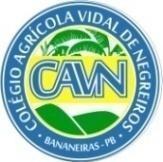 EDITAL Nº 12/2024SELEÇÃO INTERNA E EXTERNA PARA CADASTRO DE RESERVA DE PROFISSIONAIS NO ÂMBITO PROGRAMA MULHERES MILANEXO III - TERMO DE COMPROMISSOTERMO DE COMPROMISSO DO SERVIDOR EM EFETIVO EM EXERCÍCIO E DEMAIS PROFISSIONAISPelo presente TERMO DE COMPROMISSO, eu, _____________________________________________________,  RG n. _________________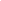 CPF nº _______________________, candidato(a) regularmente inscrito para a seleção através do Edital nº 12/2024 para bolsista do Programa Mulheres Mil (FNDE/MEC), executado pelo Colégio Agrícola Vidal de Negreiros da UFPB, declaro ter disponibilidade para participação nas atividades no âmbito do Programa Mulheres Mil e que não haverá prejuízo em minhas atividades regulares conforme previsto no Art. 9, § 1º da Lei nº 12.513, de 26/12/2011, e Resolução CD/FNDE nº 04 de 16 de março de 2012. Igualmente, declaro ter ciência de que o descumprimento do compromisso acima resultará em minha exclusão do Programa Mulheres Mil e inabilitação dos próximos processos seletivos desse programa. Declaro ainda que não possuo outros pagamentos de bolsas em desacordo com a legislação vigente.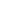 Bananeiras, _________ de	________________  de 2024.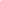 ___________________________________________Assinatura do candidato